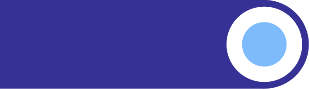 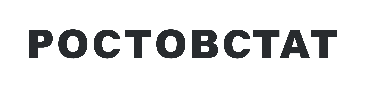 ДИНАМИКА ОБЪЕМА РАБОТ, ВЫПОЛНЕННЫХ ПО ВИДУ ДЕЯТЕЛЬНОСТИ «СТРОИТЕЛЬСТВО»* Индекс физического объема.**Внутригодовая динамика за 2023 год пересчитана в соответствии с Регламентом оценки, корректировки и публикации данных статистического наблюдения за строительством и инвестициями, утвержденным приказом Росстата  от 26 сентября 2016 года № 544 (письмо Росстата № ДК-10-04/ 5657-ТО от 08 декабря 2023 года).Млн рублейВ % к соответствующему периоду*В % к предыдущему периоду*2023**январь16509,9195,959,1февраль18715,0187,3111,2январь-февраль35224,9191,2хмарт24394,5в 2,1 р.130,1январь-март59619,4197,0хапрель24449,8139,199,6май24145,690,598,2июнь28957,5109,3118,8январь-июнь137172,3136,2хиюль22967,891,878,6август28993,187,4125,2сентябрь37977,6152,9129,3январь-сентябрь227110,8123,8хоктябрь32302,4106,684,1ноябрь25553,188,078,1декабрь35818,6115,7139,3январь-декабрь320784,9117,4х2024январь8360,145,423,2февраль11231,254,9134,6январь-февраль19591,350,4х